FFremantle Endowment Lands Act 1929Portfolio:Minister for LandsAgency:Department of Planning, Lands and HeritageFremantle Endowment Lands Act 19291929/035 (20 Geo. V No. 33)23 Dec 192923 Dec 1929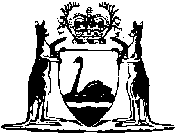 